すららアクティブ・ラーニングレポート作成の手引き下記は、レポートを書く上での的な案です。必ずしもこの順番で書かなければいけないというわけではありませんが、
下記の構成にって書くことで、レポートに必要なを満たすことができます。次のページから各の例やポイントをしていきましょう。
レポートの：レポートタイトル／チーム名／メンバー名（課題の）・方法まとめ出典・参考レポートタイトル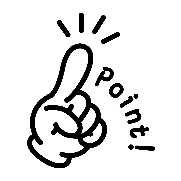 チーム名：　　　　　　　　　　　　　　　氏名：　　　　　　　　　　　　　　　氏名：　　　　　　　　　　　　　　　氏名：　　　　　　　　　　背景（課題の設定）過去の優秀レポートの例（一部抜粋）（第8回、テーマ：外国にルーツをもつ人が、あなたの住んでいる街でよりよく生きるためにできることを提案するレポートを作成しよう。）【外国にルーツを持つ人たちがよりよく生きるためにはどうしたらよいか】ということを考えたとき、まず初めに浮かんだことが「外国人は日本で何に困っているのだろうか。」ということでした。調べていくうちに、お金のことや、言葉のことについての課題が多くみられました。しかし、それと同時に山梨県が行った在留外国人へのアンケートで「○○について困っていることはありますか。」という質問が多数ありました。そして、その質問の回答では、「困っていることが特にない」と答える人がたくさんいることがわかりました。国籍別では半数以上いるところもありました。この回答の結果から、実は今日本にいる外国人で困っていることよりも住みやすいな、と思っていることをよりよくすればいいのではないかという考えに変わりました。そこで私たちは困っていることについてではなく、いま外国人が満足していることを調べ、それをもとに外国人と私たち日本人がよりよく共生していくには何ができるのか。について考えました。２．調査・分析過去の優秀レポートの例（一部抜粋）（第8回、テーマ：外国にルーツをもつ人が、あなたの住んでいる街でよりよく生きるためにできることを提案するレポートを作成しよう。）【日本人学生と留学生の関わりについて】「日常生活において、外国人・外国人留学生と話す機会がありますか」という問いに、日本人学生は「あまり話さない」「全く話さない」という意見が 8 割を超えています(グラフ1)。一方、外国人留学生は、日常生活において日本人学生と「よく話す」「話す」という意見が 9 割を超えています(グラフ2)。日本人学生と留学生でまったく逆の結果となりました。この結果から、留学生が一部の限られた日本人学生としか話せていないということが推測されます。もしも普段話している日本人学生が居ない場面だったら、外国人留学生のみなさんは悩みを十分に相談することができないだけでなく、普段の何気ない会話をすることも難しいのではないでしょうか。大学では、日本人学生も留学生も、お互いが近くにいるし、日本語も英語も話せるはずなのに一部の人達しか話していないという結果だということは、周囲に外国人がいないとか、言葉とかの問題ではなく、それ以外の問題があるのではないかと思いました。３．解決方法過去の優秀レポートの例（一部抜粋）（第8回、テーマ：外国にルーツをもつ人が、あなたの住んでいる街でよりよく生きるためにできることを提案するレポートを作成しよう。）【問題点】
日本人が持つ外国人への印象をカエル必要がある 外国にルーツを持つ人が私たちの街でより良く生きるために・・・ 日本に長く住む外国人の方たちの悩みで多かったのは、「日本に友達がいない」ということでした。 一方で、私たちと同世代の日本人の小中学生が持っている外国人への印象で最も多かったのは、 「怖い」という印象でした。 日本に長く住む外国人の方が、日本で友達を作るためには、私たち日本人が外国人のことをもっと 理解する必要があると考えました。 日本に長く住む外国人の方が、より良く生きる＝日本でたくさん友達を作れるようにするために 私たちが出来ることは、私たち自身が外国や外国の人のことを知ること。そして、理解した内容を 多くの人たちに周知することだと考えました。4．提案過去の優秀レポートの例（一部抜粋）（第8回、テーマ：外国にルーツをもつ人が、あなたの住んでいる街でよりよく生きるためにできることを提案するレポートを作成しよう。）【① コミュニケーションパートナー（中長期的・個人対個人向け】 アンケートの中で留学生が「日本語で話す練習をする人がいない。日本人学生は忙しそうで話しにくいです」と答えていました。でも、話したい日本人学生もたくさんいることが、アンケートでわかっています。それなら、話したい人たちが出会って、話ができるパートナーになれたらいいと思います。① 大学が希望する日本人学生と留学生を募集する② 日本人学生と留学生でペアをつくり、マッチングする ③ ペアで、週に１度、30 分から１時間程度は会って、会話する ・一緒に買い物や食事に出かけたりしても OK ・次回の予定を必ず立てること。 ※ 困ったことがあったら、大学にすぐ相談する5．まとめ過去の優秀レポートの例（一部抜粋）（第8回、テーマ：外国にルーツをもつ人が、あなたの住んでいる街でよりよく生きるためにできることを提案するレポートを作成しよう。）今回、この課題に取り組む中で、僕たち自身、大学生になるのが楽しみになった。コロナで外国へ旅行 したり、留学したりするのが難しい場合でも、これなら、どんどん交流できると思う。まずは身近にいる 外国人や留学生とお互いに楽しくなれるようなコミュニケーションをとっていきたい。6．出典・参考文献本の場合：著者名・書名・出版社・発行年　　　　　例）すらら花子　『平和論』　すらら出版　2002年
新聞記事の場合：著者名・新聞名・記事名・年月日・朝/夕刊・面　　　　　　　　例）すらら太郎　「核兵器へ立ち向かえ」　すらら新聞2015年5月1日朝刊5面　　　　　　　　※著者名がない場合は書かなくてよい。
ホームページの場合：サイト名・ＵＲＬ・アクセスした日　　　　　　　　　　例）「文部科学省ホームページ」　http://www.mext.go.jp/　2015年5月1日